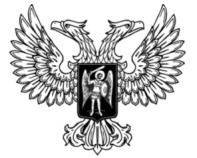 ДонецкАЯ НароднАЯ РеспубликАЗАКОНО ВНЕСЕНИИ ИЗМЕНЕНИЙ В ГРАЖДАНСКИЙ ПРОЦЕССУАЛЬНЫЙ КОДЕКС ДОНЕЦКОЙ НАРОДНОЙ РЕСПУБЛИКИПринят Постановлением Народного Совета 11 апреля 2022 годаСтатья 1Внести в Гражданский процессуальный кодекс Донецкой Народной Республики от 30 апреля 2021 года № 278-IIНС (опубликован на официальном сайте Народного Совета Донецкой Народной Республики 30 апреля 2021 года) следующие изменения:1) в части 9 статьи 144 слова «судебным актом» заменить словами
«судебным решением»;2) статью 431 дополнить частью 91 следующего содержания:«91. Положения главы 33 настоящего Кодекса в части подачи органами местного самоуправления заявления о признании права собственности на бесхозяйную недвижимую вещь в суд по месту ее нахождения, содержания заявления органов местного самоуправления о признании права собственности на бесхозяйную недвижимую вещь, принятия судом решения о признании права муниципальной собственности на недвижимую вещь, которая не имеет собственника или собственник которой вещи не известен и она принята на учет в установленном законом порядке, приостановить до 1 января 2025 года.»; 3) статью 434 дополнить частью 51 следующего содержания:«51. До 1 января 2025 года признание права государственной собственности на бесхозяйную недвижимую вещь согласно пункту 1 части 142 статьи 1642 Гражданского кодекса Донецкой Народной Республики, а также признание права муниципальной собственности на бесхозяйную недвижимую вещь осуществляется в порядке особого производства, предусмотренного пунктом 6 части 1 статьи 280 настоящего Кодекса, или в порядке  искового производства в случае наличия спора о праве в соответствии с общими правилами искового производства, с учетом следующих особенностей:1) заявление о признании права собственности на бесхозяйную недвижимую вещь подается в суд по месту ее нахождения органами, уполномоченными Главой Донецкой Народной Республики в определенные им порядке и сроки;2) в заявлении о признании права собственности на бесхозяйную недвижимую вещь должно быть указано кем, когда недвижимая вещь поставлена на учет, а также должны быть приведены доказательства, свидетельствующие о том, что такая вещь не имеет собственника или собственник такой вещи неизвестен или от права собственности на нее отказался, объявив об этом или совершив действия, определенно свидетельствующие о его устранении от владения, пользования и распоряжения вещью, в том числе об устранении собственника от несения бремени содержания вещи;3) суд, признав, что недвижимая вещь не имеет собственника или собственник такой вещи неизвестен или от права собственности на нее отказался, объявив об этом или совершив действия, определенно свидетельствующие о его устранении от владения, пользования и распоряжения такой вещью, в том числе об устранении собственника от несения бремени содержания такой вещи, и она принята на учет в установленном законом порядке, принимает решение о признании права государственной или муниципальной собственности на такую  вещь.».ГлаваДонецкой Народной Республики					Д.В. Пушилинг. Донецк22 апреля 2022 года№ 364-IIНС